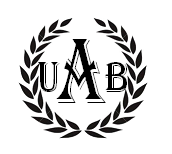 Domnule rector,Subsemnatul (a) __________________________________, student al Universității „ARTIFEX” din București, Facultatea _______________________ ____________________________, Program de studii universitare de licență / masterat __________________________________________, anul _____, grupa _________, vă rog să-mi aprobați susținerea examenelor cu grupa ________.Motivul acestei solicitări este ____________________ ________________________________________________________________________________________________________________________________________________________________________________________________	Vă mulțumesc,Data _____________________	                        Semnătura __________________Avizat Secretariat general UAB, 		      Aprobat Rector UAB, __________________________                            __________________________